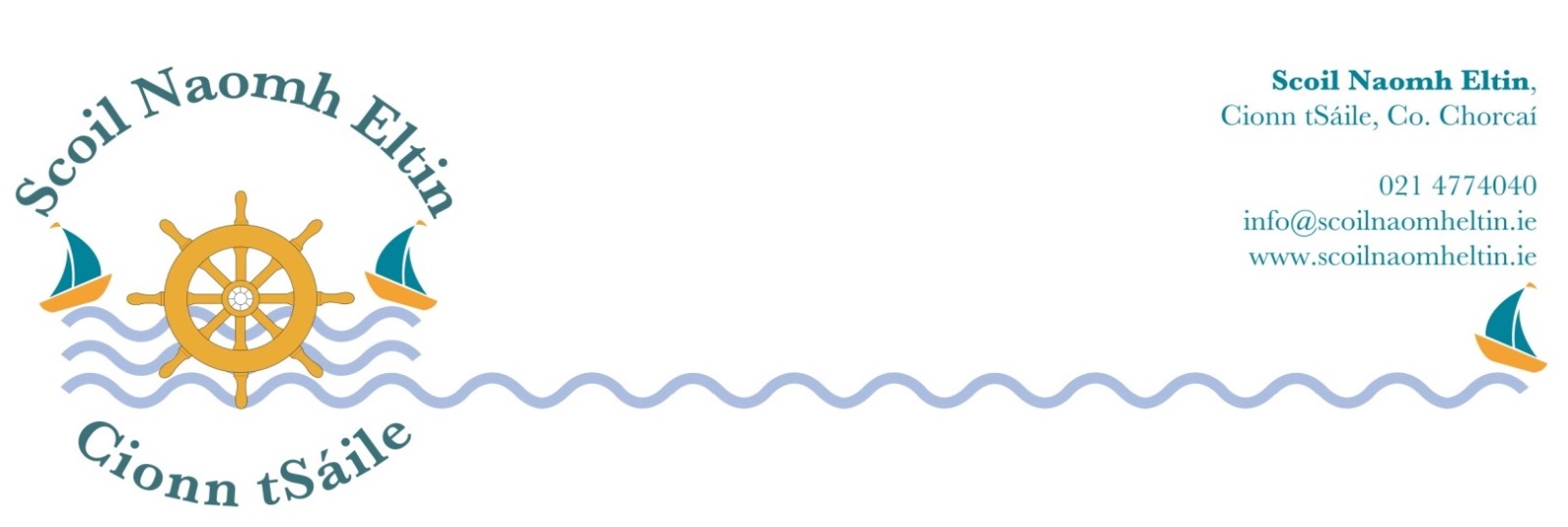 Senior Infant Booklist 2017-2018English:	Handwriting Made Easy - Looped Style B 			CJ FallonSounds in Action Senior Infants 				Folens	Maths:	Busy at Maths Senior Infant Pack 				CJ Fallon Religion:	Grow in Love Senior Infants					Veritas		 
School Equipment:3 Project Copy Books                          1 Junior Sum Copy Book1 A3 Ring Bound Sketch Pad2 A5 Plastic Envelope Folders  2 A4 Plastic Envelope FoldersPlease have all books and copies covered in clear plastic and clearly labelled on the front covers. Children will need a glue stick for school use. Please keep a pencil case at home for homework.The following monies will be collected from each child in September:Arts, crafts and photocopying 					€25.00Pupil Personal Accident Insurance				€  6.50Bua Na Cainte Interactive Resources				€  3.00School Text Messages						€  5.00Literacy Shared Readers		                                              €  3.00Please use e-payment link which you will receive by text in August.Otherwise please pay at school office. If paying by cheque, please make payable to SCOIL NAOMH ELTIN.